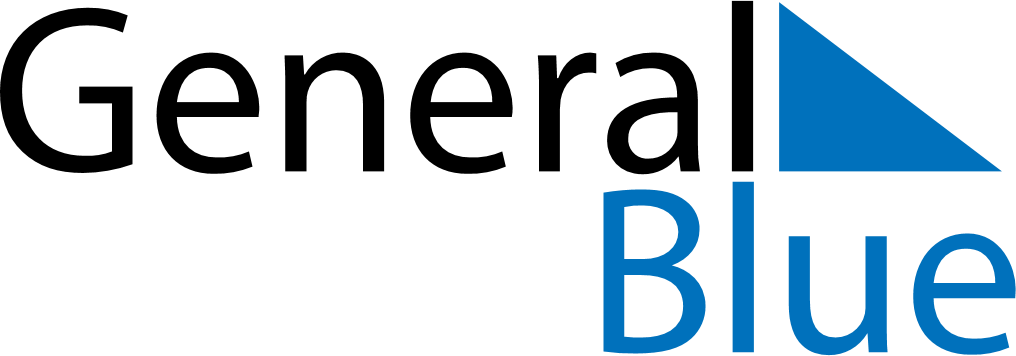 May 2024May 2024May 2024May 2024May 2024May 2024Ryd, Kronoberg, SwedenRyd, Kronoberg, SwedenRyd, Kronoberg, SwedenRyd, Kronoberg, SwedenRyd, Kronoberg, SwedenRyd, Kronoberg, SwedenSunday Monday Tuesday Wednesday Thursday Friday Saturday 1 2 3 4 Sunrise: 5:14 AM Sunset: 8:41 PM Daylight: 15 hours and 26 minutes. Sunrise: 5:12 AM Sunset: 8:43 PM Daylight: 15 hours and 31 minutes. Sunrise: 5:10 AM Sunset: 8:45 PM Daylight: 15 hours and 35 minutes. Sunrise: 5:08 AM Sunset: 8:47 PM Daylight: 15 hours and 39 minutes. 5 6 7 8 9 10 11 Sunrise: 5:05 AM Sunset: 8:50 PM Daylight: 15 hours and 44 minutes. Sunrise: 5:03 AM Sunset: 8:52 PM Daylight: 15 hours and 48 minutes. Sunrise: 5:01 AM Sunset: 8:54 PM Daylight: 15 hours and 52 minutes. Sunrise: 4:59 AM Sunset: 8:56 PM Daylight: 15 hours and 56 minutes. Sunrise: 4:57 AM Sunset: 8:58 PM Daylight: 16 hours and 0 minutes. Sunrise: 4:55 AM Sunset: 9:00 PM Daylight: 16 hours and 4 minutes. Sunrise: 4:53 AM Sunset: 9:02 PM Daylight: 16 hours and 8 minutes. 12 13 14 15 16 17 18 Sunrise: 4:51 AM Sunset: 9:04 PM Daylight: 16 hours and 12 minutes. Sunrise: 4:49 AM Sunset: 9:05 PM Daylight: 16 hours and 16 minutes. Sunrise: 4:47 AM Sunset: 9:07 PM Daylight: 16 hours and 20 minutes. Sunrise: 4:45 AM Sunset: 9:09 PM Daylight: 16 hours and 24 minutes. Sunrise: 4:43 AM Sunset: 9:11 PM Daylight: 16 hours and 28 minutes. Sunrise: 4:41 AM Sunset: 9:13 PM Daylight: 16 hours and 31 minutes. Sunrise: 4:39 AM Sunset: 9:15 PM Daylight: 16 hours and 35 minutes. 19 20 21 22 23 24 25 Sunrise: 4:38 AM Sunset: 9:17 PM Daylight: 16 hours and 39 minutes. Sunrise: 4:36 AM Sunset: 9:19 PM Daylight: 16 hours and 42 minutes. Sunrise: 4:34 AM Sunset: 9:20 PM Daylight: 16 hours and 46 minutes. Sunrise: 4:33 AM Sunset: 9:22 PM Daylight: 16 hours and 49 minutes. Sunrise: 4:31 AM Sunset: 9:24 PM Daylight: 16 hours and 52 minutes. Sunrise: 4:30 AM Sunset: 9:26 PM Daylight: 16 hours and 56 minutes. Sunrise: 4:28 AM Sunset: 9:27 PM Daylight: 16 hours and 59 minutes. 26 27 28 29 30 31 Sunrise: 4:27 AM Sunset: 9:29 PM Daylight: 17 hours and 2 minutes. Sunrise: 4:25 AM Sunset: 9:31 PM Daylight: 17 hours and 5 minutes. Sunrise: 4:24 AM Sunset: 9:32 PM Daylight: 17 hours and 8 minutes. Sunrise: 4:23 AM Sunset: 9:34 PM Daylight: 17 hours and 11 minutes. Sunrise: 4:21 AM Sunset: 9:35 PM Daylight: 17 hours and 13 minutes. Sunrise: 4:20 AM Sunset: 9:37 PM Daylight: 17 hours and 16 minutes. 